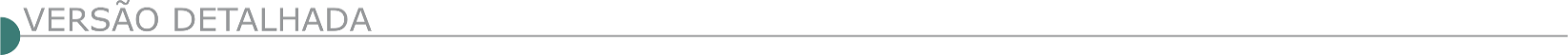 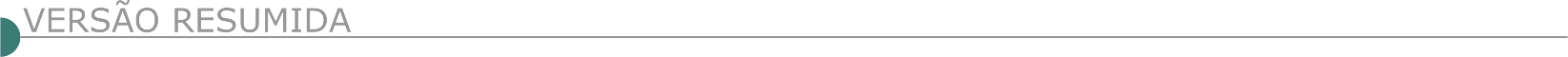 ESTADO DE MINAS GERAISCEMIG - COMPANHIA ENERGÉTICA DE MINAS GERAIS - PREGÃO ELETRÔNICO - SERVIÇOS: 510-H20284Objeto: Elaboração de projeto executivo e execução de Obras de Contenção de Taludes e de Recuperação dos Acessos Internos da UHE Irapé, incluindo a realização de levantamentos topográficos, mapeamentos e eventuais investigações geológico-geotécnicas, necessários à plena execução dos serviços. Edital e demais informações: https://app2-compras.cemig.com.br/pesquisa.PREFEITURA MUNICIPAL DE ALTEROSA - CONCORRÊNCIA Nº 1/2024Objeto: Pavimentação e Recapeamento de Vias Por Empreitada Global.  torna público que às 08H30MIN do dia 31 de janeiro de 2024, na sede do Setor de Compras do Município de Alterosa – MG. Entrega dos Envelopes até às 08H00min do dia 31 de Janeiro de 2024. Maiores informações pelo telefone (035) 3294-2545, horário das 08h00min às 16h00min ou pelos e-mails: compras@alterosa.mg.gov.br ou licitacaoalterosa@hotmail.com.PREFEITURA MUNICIPAL DE BALDIM - CONCORRÊNCIA ELETRONICA Nº 001/2024Objeto: Execução de obra de Recuperação Estrutural de Ponte em Concreto Armado, com vão de 20,00 metros e largura de 4,00 metros, que dá acesso a Comunidade Rural da Cuia, Município de Baldim-MG, através do Distrito de Vila Amanda, conforme Planilha BDI. Data de entrega dos envelopes de Proposta e Documentação: 27/02/2024 até às 08:00h. Maiores informações e o edital completo poderão ser obtidos na Rua Vitalino Augusto, 635, Centro, Telefax: (31) 3718-1255, site: www.baldim.mg.gov.br ou pelo e-mail: licitacao@baldim.mg.gov.br.PREFEITURA MUNICIPAL DE CARMO DO CAJURU - ERRATA - TOMADA DE PREÇOS Nº 08/2023Objeto: Execução de pavimentação de estrada vicinal no Município de Carmo do Cajuru, com recursos de transferência especial estadual e federal, conforme requisição da Secretaria Municipal de Obras Públicas e Serviços Urbanos, que foram incluídos os itens referentes a sinalização vertical aos itens de maior relevância exigidos para os atestados de capacidade técnica. As datas-limite para cadastramento, entrega dos envelopes e a data da sessão passam a ser as seguintes: Data limite para cadastramento da empresa art. 22 §2º da Lei 8.666/93: 26/01/2024 até as 17hs Data e horário limite para entrega dos envelopes: 31/01/2024 às 09hs. 1º Sessão Pública: Dia 31/01/2024, às 09hs, na Prefeitura Municipal de Carmo do Cajuru, situada na Praça Primeiro de Janeiro, nº 90 – Centro - Carmo do Cajuru – MG.PREFEITURA MUNICIPAL DE MARIA DA FÉ - CONCORRÊNCIA ELETRÔNICA Nº 1/2024Objeto: Execução de pavimentação em trecho de Estrada Vicinal do Distrito Posses e Mata do Isidoro (Comunidade Campinho/Jardim). Abertura: 02/02/2024 as 09:00h. O edital completo encontra-se no site: www.mariadafe.mg.gov.br.PREFEITURA MUNICIPAL DE MONTES CLAROSCONCORRÊNCIA PÚBLICA ELETRÔNICA N° 066/2023Objeto: Construção da Unidade de Pronto Atendimento (UPA) Alice Maia do Munícipio de Montes Claros/MG. Íntegra do edital disponível em: https://licitacoes.montesclaros.mg.gov.br/licitacao/processo-licitatorio-n-8112023-concorrencia-publica-eletronica-n-0662023. Recebimento da proposta: a partir das 08h do dia 12/01/2024 até a data e horário definido para sessão, no endereço eletrônico: www.gov.br/compras. Data da sessão: às 09:00 do dia 29 de janeiro de 2024 (segunda-feira). Contato: (38) 2211-3190/2211-3857  e-mail: licitacoes@montesclaros.mg.gov.br ou licitamontes@hotmail.com.CONCORRÊNCIA PÚBLICA ELETRÔNICA N° 67/2023Objeto: Construção da Unidade de Pronto Atendimento (Upa) Independência do Munícipio de Montes Claros/MG. Íntegra do edital disponível em: https://licitacoes.montesclaros.mg.gov.br/licitacao/processo-licitatorio-n-8122023-concorrencia-publica-eletronica-n-0672023. Recebimento da proposta: a partir das 08h do dia 12/01/2024 até a data e horário definido para sessão, no endereço eletrônico: www.gov.br/compras. Data da sessão: às 15:00 do dia 29 de janeiro de 2024 (segunda-feira). Contato: (38) 2211-3190/2211-3857 - e-mail: licitacoes@montesclaros.mg.gov.br ou licitamontes@hotmail.com.PREFEITURA MUNICIPAL DE PAPAGAIOS - PREGÃO ELETRÔNICO Nº 08/2024Objeto: Prestação de Serviços de roçagem, limpeza e capina geral, bem como a limpeza e assentamento de mata-burros, tubulações de concreto armado e outras atividades em áreas públicas rurais e estradas vicinais deste Município. Data de Abertura: 09/02/2024 às 09h00min. Informações nos sites: www.licitardigital.com.br e www.papagaios.mg.gov.br, e-mail: licitacao@papagaios.mg.gov.br ou pelo telefone: (37) 3274-1260.PREFEITURA MUNICIPAL DE SACRAMENTO - RETIFICAÇÃO – CONCORRÊNCIA PÚBLICA Nº 005/2023Objeto: Execução de serviços de engenharia para construção de 5 pontes situadas no Município de Sacramento e seus Distritos. O Município de Sacramento, Estado de Minas Gerais, torna pública a Retificação do Edital de Abertura da Concorrência em epígrafe, cujo documento, na íntegra, se encontra publicado no site oficial do Município. Em que pesem alterações, para os fins dos dispostos na Lei Federal n. 8.666/93, altera-se a data da entrega dos envelopes – Documentação/Proposta: até às 09hs do dia 16 de fevereiro de 2024. As demais disposições do Edital de Abertura do processo licitatório em referência permanecem inalteradas. PREFEITURA MUNICIPAL DE SAPUCAÍ-MIRIM - RETIFICAÇÃO - TOMADA DE PREÇOS Nº 018Objeto: Obra de implantação de acesso-melhoria em sistema viário urbano. Retificação referente ao Item 10.Da Proposta Comercial. Nova data: 05/02/2024,9h. Maiores informações poderão ser obtidas no site: www.sapucaimirim.mg.gov.br, pelo telefone (035)36551005 ou setor de licitações, endereço rua Vasco Gusmão Martins, 108, Prefeitura Municipal de Sapucaí- Mirim MG.PREFEITURA MUNICIPAL DE TIMÓTEO CONCORRÊNCIA ELETRÔNICA Nº 019/2023Objeto: Execução das obras de ampliação da ponte em estrutura mista existente sobre o córrego Timotinho, que interliga os bairros Timotinho e Bromélias, situados na área urbana de Timóteo/MG. Abertura: 31/01/2024, às 13:00 horas, no site www.comprasgov.br. O presente Edital e seus anexos encontram-se à disposição dos interessados nos sites http://transparencia.timoteo.mg.gov.br/licitacoesou www.compras.gov.br. Melhores informações na Gerência de Compras e Licitações da Prefeitura Municipal de Timóteo, localizada na Av. Acesita, nº. 3.230, Bairro São José, Timóteo/MG, pelos telefones: (31) 3847-4701 e (31) 3847-4753 ou pelo e-mail: comprastimoteo@gmail.com. PREGÃO ELETRÔNICO Nº 088/2023Objeto: Prestação de serviços de limpeza e manutenção de galerias, tubulações, manilhas, redes pluviais, fluviais e afins, limpeza de bocas de lobo, poços de visita, caixa de passagem, canaletas, substituição de tampões de poços de visita, quadros, relhas de bocas de lobo, alteamento de poços de visita e assentamentos de meio-fio, limpeza e manutenção de córregos situados no município de Timóteo. Abertura: 30/04/2024, às 14:00 horas, no site www.comprasgov.br. O presente Edital e seus anexos encontram-se à disposição dos interessados nos sites http://transparencia.timoteo.mg.gov.br/licitacoes ou www.compras.gov.br. Melhores informações na Gerência de Compras e Licitações da Prefeitura Municipal de Timóteo, localizada na Av. Acesita, nº. 3.230, Bairro São José, Timóteo/MG, pelos telefones: (31) 3847- 4701 e (31) 3847-4718 ou pelo e-mail: comprastimoteo@gmail.com.PREFEITURA MUNICIPAL DE VIRGOLÂNDIA - TOMADA DE PREÇOS Nº 4/2023Objeto: Execução de Obras de Construção de uma Unidade Básica de Saúde para o Município de Virgolândia. Entrega dos envelopes de habilitação e proposta dia 30/01/2024, às 09h00min. O Edital completo poderá ser adquirido na Sede da Prefeitura Municipal de Virgolândia, no horário de 08h00min às 11h00min e de 14h00min às 16h00min. Info.: licitacaovirgolandia@hotmail.com.ESTADO DO PARANÁSANEPAR - COMPANHIA DE SANEAMENTO DO PARANÁ - LICITAÇÃO ELETRÔNICA N° 8/24Objeto: Execucao de obra para implantacao do sistema de esgotamento sanitario SES, no municipio de Adrianopolis, destacando-se unidade 1 rede coletora e estacao elevatoria de esgoto. Unidade 2 estacao de tratamento de esgoto modular. Limite de Acolhimento das Propostas: 22/03/2024 às 10:00 h. Data da Abertura de Preços: 22/03/2024 às 11:00 h , por meio de sistema eletrônico no site http://wwww.licitacoes-e.com.br. Informações Complementares: Podem ser obtidas na Sanepar, à Rua Engenheiros Rebouças, 1376 - Curitiba/PR, Fone (41) 3330-3204 ou pelo site http://licitacao.sanepar.com.br.- PUBLICIDADE -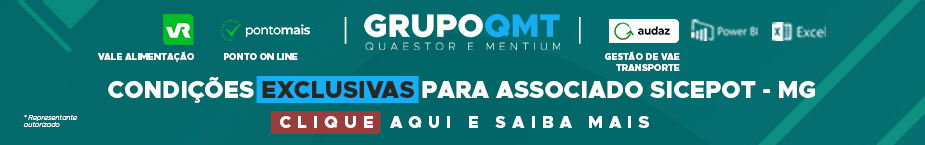 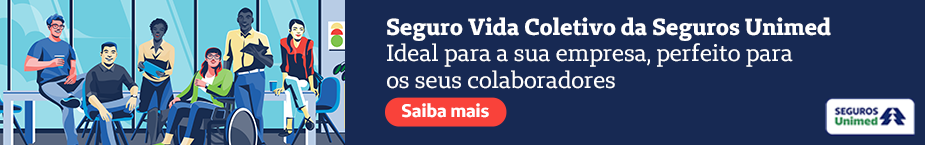 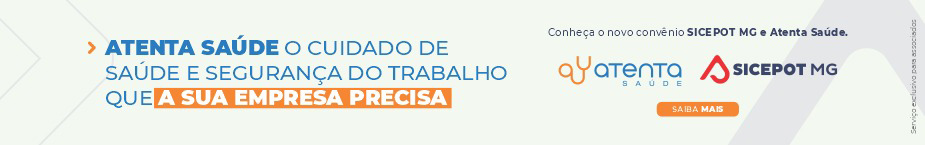 ÓRGÃO LICITANTE: DER-MGEDITAL: RDC Nº 079/2023 – NOVO EDITALEndereço: Av. dos Andradas, 1.120, sala 1009, Belo Horizonte/MG.Maiores Informações: Telefone: (31) 3235-1272 - Fax: (31) 3235-1004. E-mail: asl@der.mg.gov.br - site www.der.mg.gov.br.Endereço: Av. dos Andradas, 1.120, sala 1009, Belo Horizonte/MG.Maiores Informações: Telefone: (31) 3235-1272 - Fax: (31) 3235-1004. E-mail: asl@der.mg.gov.br - site www.der.mg.gov.br.OBJETO: Execução das obras de estabilização e contenção de encostas em áreas urbanas, localizadas nos Municípios de Além Paraíba, Muriaé e Sabará, no Estado de Minas Gerais, no âmbito do programa de aceleração do crescimento do Governo Federal - PAC gestão de riscos e respostas a desastres, divididas em 03 lotes.DATAS:ENTREGA DOS ENVELOPES: até às 09:30hs do dia 21/02/2024.ABERTURA DA LICITAÇÃO: 21/02/2024 às 09:30hs.VALORESVALORESValor Estimado da ObraCapital Social Igual ou Superior Lote 1: R$ 8.310.094,57Lote 2: R$ 4.987.143,76Lote 3: R$ 573.917,87R$ -CAPACIDADE TÉCNICA: Lote 01: ALÉM PARAÍBA: a) Perfuração e/ou Instalação e/ou Execução de Grampos e/ou Tirantes Metálicos, em material de 1ª e/ou 2ª categoria, inclusive injeção de concreto e/ou argamassa; b) Instalação e/ou Execução de Geomanta; Lote 02: MURIAÉ: a) Perfuração e/ou Instalação e/ou Execução de Grampos e/ou Tirantes Metálicos, em material de 1ª e/ou 2ª categoria, inclusive injeção de concreto e/ou argamassa; Lote 03: SABARÁ: a) Perfuração e/ou Instalação e/ou Execução de Grampos e/ou Tirantes Metálicos, em material de 1ª e/ou 2ª categoria, inclusive injeção de concreto e/ou argamassa.CAPACIDADE TÉCNICA: Lote 01: ALÉM PARAÍBA: a) Perfuração e/ou Instalação e/ou Execução de Grampos e/ou Tirantes Metálicos, em material de 1ª e/ou 2ª categoria, inclusive injeção de concreto e/ou argamassa; b) Instalação e/ou Execução de Geomanta; Lote 02: MURIAÉ: a) Perfuração e/ou Instalação e/ou Execução de Grampos e/ou Tirantes Metálicos, em material de 1ª e/ou 2ª categoria, inclusive injeção de concreto e/ou argamassa; Lote 03: SABARÁ: a) Perfuração e/ou Instalação e/ou Execução de Grampos e/ou Tirantes Metálicos, em material de 1ª e/ou 2ª categoria, inclusive injeção de concreto e/ou argamassa.CAPACIDADE OPERACIONAL: Lote 01: ALÉM PARAÍBA: a) Perfuração e/ou Instalação e/ou Execução de Grampos e/ou Tirantes Metálicos, em material de 1ª e/ou 2ª categoria, inclusive injeção de concreto e/ou argamassa; b) Instalação e/ou Execução de Geomanta; c) Executado Obras de Contenção e/ou Estabilização de Encostas; Lote 02: MURIAÉ: a) Perfuração e/ou Instalação e/ou Execução de Grampos e/ou Tirantes Metálicos, em material de 1ª e/ou 2ª categoria, inclusive injeção de concreto e/ou argamassa; b) Executado Obras de Contenção e/ou Estabilização de Encostas; Lote 03: SABARÁ: a) Perfuração e/ou Instalação e/ou Execução de Grampos e/ou Tirantes Metálicos, em material de 1ª e/ou 2ª categoria, inclusive injeção de concreto e/ou argamassa; b) Executado Obras de Contenção e/ou Estabilização de Encostas.CAPACIDADE OPERACIONAL: Lote 01: ALÉM PARAÍBA: a) Perfuração e/ou Instalação e/ou Execução de Grampos e/ou Tirantes Metálicos, em material de 1ª e/ou 2ª categoria, inclusive injeção de concreto e/ou argamassa; b) Instalação e/ou Execução de Geomanta; c) Executado Obras de Contenção e/ou Estabilização de Encostas; Lote 02: MURIAÉ: a) Perfuração e/ou Instalação e/ou Execução de Grampos e/ou Tirantes Metálicos, em material de 1ª e/ou 2ª categoria, inclusive injeção de concreto e/ou argamassa; b) Executado Obras de Contenção e/ou Estabilização de Encostas; Lote 03: SABARÁ: a) Perfuração e/ou Instalação e/ou Execução de Grampos e/ou Tirantes Metálicos, em material de 1ª e/ou 2ª categoria, inclusive injeção de concreto e/ou argamassa; b) Executado Obras de Contenção e/ou Estabilização de Encostas.ÍNDICES ECONÔMICOS: Conforme edital. ÍNDICES ECONÔMICOS: Conforme edital. OBSERVAÇÕES: Informações complementares poderão ser obtidas pelo telefone 3501-5056 ou pelosite www.der.mg.gov.br.OBSERVAÇÕES: Informações complementares poderão ser obtidas pelo telefone 3501-5056 ou pelosite www.der.mg.gov.br.ÓRGÃO LICITANTE: DER-MGEDITAL: CONCORRÊNCIA Nº 116/2023 – NOVO EDITALEndereço: Av. dos Andradas, 1.120, sala 1009, Belo Horizonte/MG.Maiores Informações: Telefone: (31) 3235-1272 - Fax: (31) 3235-1004. E-mail: asl@der.mg.gov.br - site www.der.mg.gov.br.Endereço: Av. dos Andradas, 1.120, sala 1009, Belo Horizonte/MG.Maiores Informações: Telefone: (31) 3235-1272 - Fax: (31) 3235-1004. E-mail: asl@der.mg.gov.br - site www.der.mg.gov.br.OBJETO: Revitalização da sinalização horizontal, vertical e dispositivos de segurança viária. Trechos: 1 - MG-010 (trevo Vilarinho - est.0 - entr.p/L.Santa-est.905), ext: 18,10 km; 2 – LMG-800 (trevo p/L.Santa - est.905 e est.1117) ext: 4,24 km; 3 – Marginais (LD/LE) (trevo Vilarinho e entr MG-010 c/ MG-424, e o túnel CAMG); 4 –MG-424 (entr. MG-010 entr. p/P. Leopoldo, km 0 ao 20), ext: 20,0 km. Inclusos no PPAG.DATAS:ENTREGA DOS ENVELOPES: até às 16:00 horas do dia 16/02/2024.ABERTURA DA LICITAÇÃO: às 09:30 horas do dia 19/02/2024.VALORESVALORESValor Estimado da ObraCapital Social Igual ou Superior R$ 11.996.710,85R$ -CAPACIDADE TÉCNICA: a) O profissional deverá ser integrante do quadro permanente da empresa licitante. Na situação de sócio, a comprovação será realizada mediante cópia do contrato social. Quando se tratar de empregado, a comprovação de seu vínculo até a data da apresentação da proposta será feita através de ficha ou de livro de registro de empregado ou de contrato de trabalho. Nos demais casos será suficiente a prova da existência de contrato de prestação de serviço regido pela legislação cível comum. A comprovação da condição de Responsável Técnico da sociedade empresária se fará através da Certidão de Registro e Quitação de Pessoa Jurídica, emitida pelo CREA; b) A licitante poderá optar por apresentar uma Declaração conforme modelo constante do ANEXO X consignando o nome do Responsável Técnico e o tipo de vínculo jurídico a ser estabelecido com o mesmo, nos termos do artigo 30, § 1.º, inciso I, da Lei 8.666/93,, sendo que a efetiva comprovação de que trata a alínea "a" supra será exigida quando da convocação da licitante vencedora para a formalização do contrato, sob pena de decair o direito à contratação, sem prejuízo das sanções previstas no Art.81 da Lei 8.666/93 e das penas previstas no item 4 deste edital.CAPACIDADE TÉCNICA: a) O profissional deverá ser integrante do quadro permanente da empresa licitante. Na situação de sócio, a comprovação será realizada mediante cópia do contrato social. Quando se tratar de empregado, a comprovação de seu vínculo até a data da apresentação da proposta será feita através de ficha ou de livro de registro de empregado ou de contrato de trabalho. Nos demais casos será suficiente a prova da existência de contrato de prestação de serviço regido pela legislação cível comum. A comprovação da condição de Responsável Técnico da sociedade empresária se fará através da Certidão de Registro e Quitação de Pessoa Jurídica, emitida pelo CREA; b) A licitante poderá optar por apresentar uma Declaração conforme modelo constante do ANEXO X consignando o nome do Responsável Técnico e o tipo de vínculo jurídico a ser estabelecido com o mesmo, nos termos do artigo 30, § 1.º, inciso I, da Lei 8.666/93,, sendo que a efetiva comprovação de que trata a alínea "a" supra será exigida quando da convocação da licitante vencedora para a formalização do contrato, sob pena de decair o direito à contratação, sem prejuízo das sanções previstas no Art.81 da Lei 8.666/93 e das penas previstas no item 4 deste edital.CAPACIDADE OPERACIONAL: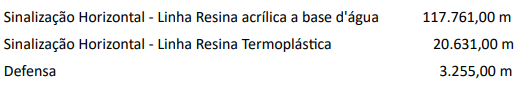 CAPACIDADE OPERACIONAL:ÍNDICES ECONÔMICOS: Conforme edital. ÍNDICES ECONÔMICOS: Conforme edital. OBSERVAÇÕES: Informações complementares poderão ser obtidas pelo telefone 3501-5056 ou pelosite www.der.mg.gov.br.OBSERVAÇÕES: Informações complementares poderão ser obtidas pelo telefone 3501-5056 ou pelosite www.der.mg.gov.br.ÓRGÃO LICITANTE: DNIT - MINISTÉRIO DA INFRAESTRUTURA - DEPARTAMENTO NACIONAL DE INFRAESTRUTURA DE TRANSPORTES ÓRGÃO LICITANTE: DNIT - MINISTÉRIO DA INFRAESTRUTURA - DEPARTAMENTO NACIONAL DE INFRAESTRUTURA DE TRANSPORTES ÓRGÃO LICITANTE: DNIT - MINISTÉRIO DA INFRAESTRUTURA - DEPARTAMENTO NACIONAL DE INFRAESTRUTURA DE TRANSPORTES EDITAL: PREGÃO ELETRÔNICO Nº 90006/2024EDITAL: PREGÃO ELETRÔNICO Nº 90006/2024Endereço: Rua Martim de Carvalho, nº 635 – 4º andar – Bairro: Santo Agostinho - Belo Horizonte – MG, fone nº (31) 3057-1551, fax (31) 3057-1550 - CEP: 30.190-094 http://www.dnit.gov.br - E-mail: pregoeiro.sremg@dnit.gov.br. Endereço: Www.dnit.gov.br - Belo Horizonte (MG) - Telefone: (61) 96412290 Endereço: Rua Martim de Carvalho, nº 635 – 4º andar – Bairro: Santo Agostinho - Belo Horizonte – MG, fone nº (31) 3057-1551, fax (31) 3057-1550 - CEP: 30.190-094 http://www.dnit.gov.br - E-mail: pregoeiro.sremg@dnit.gov.br. Endereço: Www.dnit.gov.br - Belo Horizonte (MG) - Telefone: (61) 96412290 Endereço: Rua Martim de Carvalho, nº 635 – 4º andar – Bairro: Santo Agostinho - Belo Horizonte – MG, fone nº (31) 3057-1551, fax (31) 3057-1550 - CEP: 30.190-094 http://www.dnit.gov.br - E-mail: pregoeiro.sremg@dnit.gov.br. Endereço: Www.dnit.gov.br - Belo Horizonte (MG) - Telefone: (61) 96412290 Endereço: Rua Martim de Carvalho, nº 635 – 4º andar – Bairro: Santo Agostinho - Belo Horizonte – MG, fone nº (31) 3057-1551, fax (31) 3057-1550 - CEP: 30.190-094 http://www.dnit.gov.br - E-mail: pregoeiro.sremg@dnit.gov.br. Endereço: Www.dnit.gov.br - Belo Horizonte (MG) - Telefone: (61) 96412290 Endereço: Rua Martim de Carvalho, nº 635 – 4º andar – Bairro: Santo Agostinho - Belo Horizonte – MG, fone nº (31) 3057-1551, fax (31) 3057-1550 - CEP: 30.190-094 http://www.dnit.gov.br - E-mail: pregoeiro.sremg@dnit.gov.br. Endereço: Www.dnit.gov.br - Belo Horizonte (MG) - Telefone: (61) 96412290 OBJETO: Contratação de empresa especializada para execução dos serviços necessários de manutenção rodoviária (conservação/recuperação) na rodovia BR-352/MG, segmento km 352,8 ao Km 474,31, sobre jurisdição da Superintendência Regional do DNIT no Estado de Minas Gerais, no âmbito do Plano Anual de Trabalho e Orçamento - PATO.OBJETO: Contratação de empresa especializada para execução dos serviços necessários de manutenção rodoviária (conservação/recuperação) na rodovia BR-352/MG, segmento km 352,8 ao Km 474,31, sobre jurisdição da Superintendência Regional do DNIT no Estado de Minas Gerais, no âmbito do Plano Anual de Trabalho e Orçamento - PATO.DATAS: Abertura das Propostas: 29/01/2024 às 10h00 no sitewww.gov.br/comprasDATAS: Abertura das Propostas: 29/01/2024 às 10h00 no sitewww.gov.br/comprasDATAS: Abertura das Propostas: 29/01/2024 às 10h00 no sitewww.gov.br/comprasVALORESVALORESVALORESVALORESVALORESValor Estimado da ObraCapital SocialGarantia de PropostaGarantia de PropostaValor do EditalR$ 56.048.305,89R$ -R$ -CAPACIDADE TÉCNICA: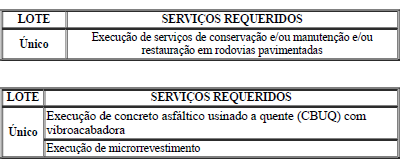 CAPACIDADE TÉCNICA:CAPACIDADE TÉCNICA:CAPACIDADE TÉCNICA:CAPACIDADE TÉCNICA:CAPACIDADE OPERACIONAL: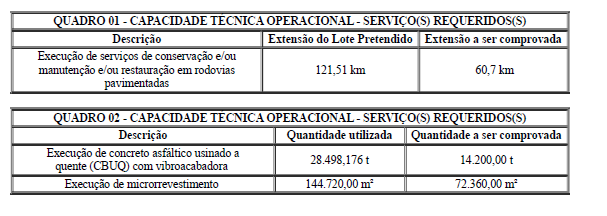 CAPACIDADE OPERACIONAL:CAPACIDADE OPERACIONAL:CAPACIDADE OPERACIONAL:CAPACIDADE OPERACIONAL: ÍNDICES ECONÔMICOS: CONFORME EDITAL.  ÍNDICES ECONÔMICOS: CONFORME EDITAL.  ÍNDICES ECONÔMICOS: CONFORME EDITAL.  ÍNDICES ECONÔMICOS: CONFORME EDITAL.  ÍNDICES ECONÔMICOS: CONFORME EDITAL. OBSERVAÇÕES: Os esclarecimentos de dúvidas quanto ao Edital e seus Anexos, poderão ser solicitados, preferencialmente, via e-mail, ou por correspondência dirigida à COMISSÃO, no Serviço de Cadastro e Licitações da SREMG/DNIT, no seguinte endereço Rua Martim de Carvalho, 635, Bairro: Santo Agostinho, CEP: 30109-094, no serviço de protocolo, nos dias úteis, das 08h00min às 12h00min e das 13h00min às 17h00min. E respostas disponível no endereço www.dnit.gov.br ou https://www.comprasnet.gov.br/acesso.asp?url=/edital-393031-5-90006-2024OBSERVAÇÕES: Os esclarecimentos de dúvidas quanto ao Edital e seus Anexos, poderão ser solicitados, preferencialmente, via e-mail, ou por correspondência dirigida à COMISSÃO, no Serviço de Cadastro e Licitações da SREMG/DNIT, no seguinte endereço Rua Martim de Carvalho, 635, Bairro: Santo Agostinho, CEP: 30109-094, no serviço de protocolo, nos dias úteis, das 08h00min às 12h00min e das 13h00min às 17h00min. E respostas disponível no endereço www.dnit.gov.br ou https://www.comprasnet.gov.br/acesso.asp?url=/edital-393031-5-90006-2024OBSERVAÇÕES: Os esclarecimentos de dúvidas quanto ao Edital e seus Anexos, poderão ser solicitados, preferencialmente, via e-mail, ou por correspondência dirigida à COMISSÃO, no Serviço de Cadastro e Licitações da SREMG/DNIT, no seguinte endereço Rua Martim de Carvalho, 635, Bairro: Santo Agostinho, CEP: 30109-094, no serviço de protocolo, nos dias úteis, das 08h00min às 12h00min e das 13h00min às 17h00min. E respostas disponível no endereço www.dnit.gov.br ou https://www.comprasnet.gov.br/acesso.asp?url=/edital-393031-5-90006-2024OBSERVAÇÕES: Os esclarecimentos de dúvidas quanto ao Edital e seus Anexos, poderão ser solicitados, preferencialmente, via e-mail, ou por correspondência dirigida à COMISSÃO, no Serviço de Cadastro e Licitações da SREMG/DNIT, no seguinte endereço Rua Martim de Carvalho, 635, Bairro: Santo Agostinho, CEP: 30109-094, no serviço de protocolo, nos dias úteis, das 08h00min às 12h00min e das 13h00min às 17h00min. E respostas disponível no endereço www.dnit.gov.br ou https://www.comprasnet.gov.br/acesso.asp?url=/edital-393031-5-90006-2024OBSERVAÇÕES: Os esclarecimentos de dúvidas quanto ao Edital e seus Anexos, poderão ser solicitados, preferencialmente, via e-mail, ou por correspondência dirigida à COMISSÃO, no Serviço de Cadastro e Licitações da SREMG/DNIT, no seguinte endereço Rua Martim de Carvalho, 635, Bairro: Santo Agostinho, CEP: 30109-094, no serviço de protocolo, nos dias úteis, das 08h00min às 12h00min e das 13h00min às 17h00min. E respostas disponível no endereço www.dnit.gov.br ou https://www.comprasnet.gov.br/acesso.asp?url=/edital-393031-5-90006-2024